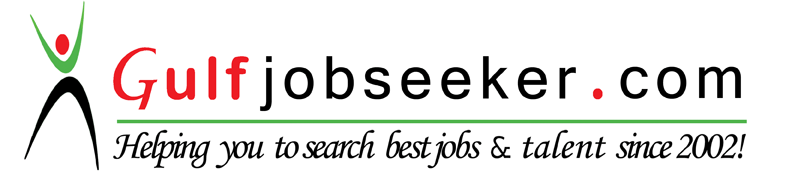 Whats app  Mobile:+971504753686 Gulfjobseeker.com CV No:1567956E-mail: gulfjobseeker@gmail.comCURRICULAM VITAE                                   OBJECTIVEMultifaceted driven and highly motivated professional seeks a challenging position in organization that welcomes fresh ideas, initiative, dedications and demands excellence in consistently meeting objectives.Grow along with the company and help the organization to reach new heights and glory.PROFESSIONAL  EXPERINCESenior Travel CounsellorCarlson Wagonlit TravelCurrent Location: Shell India Limited Previous Location: SunGard Tech, Infosys Implant, Robert Bosch, Main OfficeDuration: June2011 –Till date.KRASingle handling the complete travel requirement for an individual Implant, (SunGard Technology, Infantry road Bangalore) Prepare MIS report on ticketing productivity, cost saving reports for internal and external purpose.Duties included the sale of airline tickets (domestic & International), making reservation for inbound and outbound hotel and car. Coordinating Train booking, Visa processing, Forex Arrangement and complete travel management for clients.Issuing travel documents on computer reservation system, communicating with clients on the telephone as well as in person.Good knowledge about reservation system (Amadeus and Galileo)Maintain a customer centric attitude for ensuring employees are treated as customers requiring travel services which are hassle free , duly processed, and experience safe & comfortable travel experience overall.Act on special customer request and maintain excellent client relation while handling a diverse client including high level executive.Exhibit meticulous and manage work under pressure with an unwavering persistence, commitment, passion and optimism for work.AchievementsReceived Best performance award for Q 2012Customer Relation (Domestic & International)TRX technologies India Pvt. Ltd.Duration March 2009-December 2010KRACommunicating with US, Canada & UK Customers, to provide the    With optimal solutions to their travel related queries across the Globe. To help the customers in changing their trips already booked (reprising). To help the team issuing the tickets and providing exchange quote to the customer.  Respond to customer service requests and assist travelers with all needs.   Use Amadeus and other on-line engines to process tickets. World Space radioDuration: December 2004 to June 2008KRAHandling Domestic Ticketing & International Reservations.Doing Recharge for world Space Radio Customers.SKILL SETSExceptional Convincing skill.Good Interpersonal and communication skills.Capability to build and maintain productive working relationships.Outstanding success in building and maintaining relationship with client and passengers.Completed Level-I Basic Reservation system course (Galileo & Amadeus)ACADEMIC QUALIFICATIONIATA                                   2013                                         Montreal, CanadaBBA                                     2012                                         DR. C.V. Raman UniversitySTRENGHTSNatural Leadership AttributesGood Team PlayerSelf motivatedWillingness to learnAdaptableAnalyticalAbility to work Hard and Meet deadlinesOTHER INTERESTS Knowing new culture and lifestyles, Music, Dancing.PREFFERED LANGUAGES          English, Hindi, Punjabi PERSONAL DETAILS           Date of Birth             : 28TH Nov 1983